PreTrib ConferenceDec 7, 2021Globalism and the End TimesThe Coming World DictatorJeff KinleyFor some 6000 years, Satan has long to accomplish his original threefold objective to be God to rule the earth, and to be worshiped by all of humanity. For what could be a greater insult to the creator then to persuade those created in his image and made to worship him, to betray that design and worship instead the originator of evil?But in order for this to happen the world must be fundamentally changed. he must reshape it and re-created in his own image. This requires four essential elements in his strategy;To reform the governments of the nationsTo deceive the hearts of humanityTo prepare and position his man of sinTo remove the church's influenceEach of these four prophetic pillars is predicated upon crisis. Let's examine what Scripture says about how each of these will be fulfilled, and what contemporary clues indicate they are currently in formation.Reforming and realigning the governments of the nationsDaniel two and seven speak of a revived Roman empire (Revelation 13, 17) Insert chart hereThis 10 King alliance will likely be representative of the most powerful European and Western nations in power in the last days. Keep in mind, kingdoms and countries can be crippled in a matter of weeks or months due to war, economic collapse, invading armies, or through divine judgment.	Scripture does not specify who these 10 kings will be, or what the nature of their kingdoms will look like. Presumably, they will include existing nations, pre-existing alliances\conglomerate governments, or even newly formed multinational alliances. One king may represent many nations. It's even possible that the current European Union could be represented as one kingdom by their president. Again Scripture doesn't fill in the blanks for us here.	as equally curious to historians and theologians is that once mighty Rome could be revived as a 10 nation confederation. Again, these future nations could each represent many countries/regions themselves.	But what we can be confident of is the fact that there will be a unified one world government formed in the last days tribulation era. So where do we see evidence of progress towards this in time subjective today?	We could go back as far as the league of Nations, formed as the first worldwide intergovernmental organization on January 10, 1920 following the Paris peace conference that ended World War I. Its primary mission was to maintain world peace after 20 million people perished in that awful body conflict which included 10 million civilian deaths. The treaty of Versailles was between the Allied associated powers and Germany, 32 countries. The league of Nations job was to prevent another world war through collective security and disarmament and settling international disputes. In 1919, then Pres. Woodrow Wilson won the Nobel Prize for his role as the leading architect of the league.	but as we know, the league of Nations was not able to prevent another global war. And during World War II, allied nations once again came together to defeat the Empire of Japan, and once again, Germany, who this time was led by a diabolical charisma attic former frustrated art student by the name of Adolf Hitler. His objective was to conquer Europe, then the world, not through peace but through power and military force. Fortunately, freedom loving nations, joined by the odd bedfellows of the Soviet Union, crushed the third Reich and Germany's war machine. interestingly, Hitler's plan had included a thousand year Reich (realm, or empire), counterfeiting the future thousand year millennial reign of Jesus Christ.	During this worldwide conflict the planet saw 6 million Jews slaughtered, an eerie prelude to Revelation 12, and yet another component of Satan's attempt to prematurely jumpstart the tribulation and his reign on earth.	not too long after the war's end, in 1945, Winston Churchill, speaking at the University of Zürich in 1946, advocated for the formation of the “United States of Europe,” which was his vision for the future of Europe and world peace.	On March 25, 1957 France, West Germany, Italy, the Netherlands, Belgium, and Luxembourg, signed a document establishing the European economic community (EEC), also known as the European common market (see Hitchcock on its progress). The treaty they signed was called the “Treaty of Rome.”	Today the European Union currently has 27 nations.	When the covert crisis hit, it circled the globe almost as fast as Chinese hypersonic missile. This prompted both current and former world leaders to issue calls and plans for a global governance system, to include all nations.	Among them were Tony Blair, Gordon Brown, and former general secretary of the UN, Ban Ki Moon.He called upon the united efforts of the G 20 leadership, the International Monetary Fund, and the World Bank to join in with their support. An appeal to “human rights, solidarity, and justice” was made in an effort to stimulate our shared “responsibility as global citizens.”	Currently, Ban is the deputy chair of “The Elders,” an independent group of international leaders “working together for peace, justice, and human rights.” Among their global agenda is multilateral cooperation among nations, peace, universal health coverage, and battling climate change, towards “justice for all.” 	But also this mix included a relatively new player on the global scene, the world economic forum, whose founder, Klaus Schwab, had been convening global elites every year since 1971 and the relatively obscure town of Davos loss Switzerland. As the crisis continued taking root, Schwab issued this statement,“The pandemic represents a rare but narrow window of opportunity to reflect, reimagine, and reset our world.”	Prior to this appeal, other religious leaders and globalists had already chimed in,"It is a law of the universe that in all things there is prior existence. Before every form there is a prior, but lesser evolved form. Each one of us is evolving towards the godhead. 'I believe that the Messiah whom we await whom we all without any doubt await, is the universal Christ; that is to say, the Christ of evolution." - Teilhard de Chardin – French Jesuit Priest, Philosopher, Paleontologist Evolutionist "I dedicate myself anew to the service of the Coming One and will do all I can to prepare men's minds and hearts for that event. I have no other life intention." - Alice A. Bailey, Coined the term, “New Age”

"First of all, he will come to a world which is essentially one world." - Alice A. Bailey, The Reappearance of the ChristAt his choice hour, the Absolute Supreme will ring his own victory bell here on Earth through the loving and serving heart of the United Nations." - Robert Muller, My Testimony to the United NationsWe must move as quickly as possible to a one-world government; a one-world religion; under a one-world leader." Robert Muller – former Asst, Secretary General of the United Nations, Chancellor, UN University of Peace, Proponent of the Global Constitutionhttps://ininet.org/a-new-world-order.htmlPaul Henry Spaak, Former Belgian Prime Minister and one of the architects of what has now become the European Union, declared,  "We do not want another committee, we have too many already.  What we want is a man of sufficient stature to hold the allegiance of all people, and to lift us out of the economic morass into which we are sinking.  Send us such a man, and be he god or devil, we will receive him.”- Paul-Henri SpaakSo, what could be the catalyst which could catapult the world's nations into such a unified agreement? What global emergency or planetary predicament would be so severe, so acute, so devastating, and so impactful that it would motivate the nation's leaders to cast aside their differences and past conflicts? What would move them to essentially dissolve their borders, weaving global economics and common pursuits together in order to become one? What, or who, will unite them?The COVID phenomenon is but the front door, the preseason if you will. Their real agenda, according to the world economic forum and international monetary fund, is climate change, economic equality, and social justice. What does this practically look like. It essentially involves worshiping the planet and destroying capitalism in favor of socialism, and casting aside the Judeo Christian faith system that would stand in their way.those are but surface issues masking and even deeper agenda, found in Psalm 2.Why are the nations in an uproarAnd the peoples devising a vain thing? 2 The kings of the earth take their standAnd the rulers take counsel togetherAgainst the Lord and against His Anointed, saying, 3 “Let us tear their fetters apartAnd cast away their cords from us!” 4 He who sits in the heavens laughs,The Lord scoffs at them. 5 Then He will speak to them in His angerAnd terrify them in His fury, saying, 6 “But as for Me, I have installed My KingUpon Zion,  My holy mountain.”Yes, a one world government is in formation, looming on the horizon, and according to Michelle Bachmann who recently met with Italian Parliament, they are proceeding as if it's already happening, proactively governing the spirit of global cooperation and overreach in Germany, Australia, Canada, and the USA, which is currently led by a man whose build back better campaign was a slogan lifted verbatim from the pages of the WTF's global reset agenda.A second essential element in Satan's global strategy to reset and rule the nations is through deceiving the hearts of humanity. In order to accomplish this, he must utilize a crisis. And here again, COVID is the perfect storm.Imagine 2 years ago someone telling you that within a matter of months, your own government would issue Federal mandates dictating:When you could leave your houseWhere you could goWhen and if you would be allowed to gather for worshipWhen you can breathe without a face coveringWhen and where you could travelWhether you could continue your businessWhether you are allowed to keep your jobAnd demanding you be injected by a govt-approved chemical, who manufacturers you cannot sue in case of adverse affects or death, and whose contents and development could be sealed by federal courts for 55 years.What would have said to such a person 2 years ago?We are in the midst of a seismic shift of historical proportions. At no time in my lifetime has the entire planet been focused, obsessed with one thing. It has brought the whole world to a standstill. And it has everyone asking the question: “Is this it?” Is this the end?’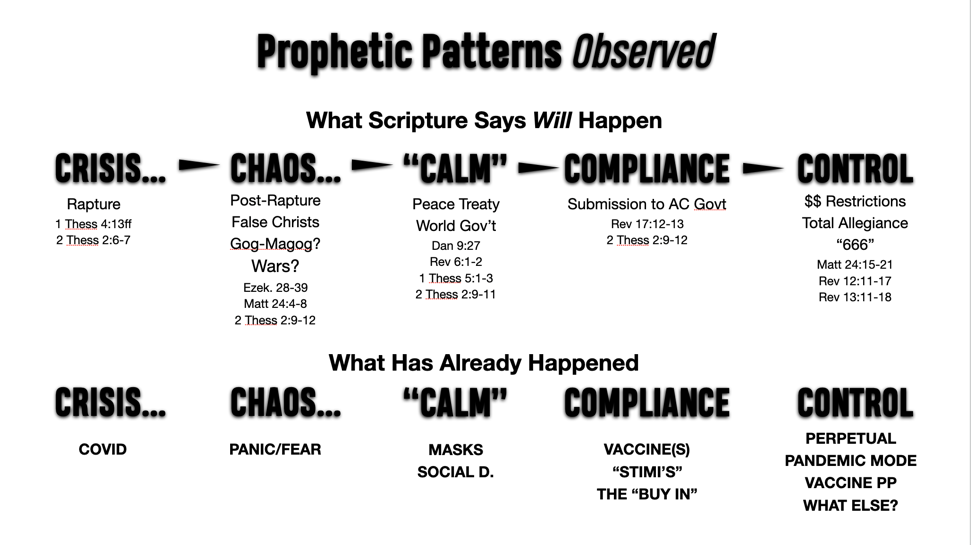 Both incrementally and boldly, Satan has lied (John 8:44), romancing the masses using fear as his chief manipulator. Promising peace and safety (1 Thess 5:9), he has persuaded the majority of Earth's inhabitants to buy into the plan. First it was through empty promises utilizing lockdowns, masks, social distancing, and vaccines as the pathway to peace, health, and returning back to normal. However, being impatient as he is, he has overplayed his hand before the watching eyes of discerning believers. He has done this by implementing force through mandates and government overreach this too, however, is a preview to the grand illusion that will eventually blanket the minds and hearts of billions during the tribulation time (2 Thess 2:8-12).	When interviewed by the Washington Post in Jerusalem post, I confidently stated that the coronavirus was not a direct fulfillment of Bible prophecy, particularly Luke 21:11 and Revelation 6:8. I do see these vaccine mandates to contain the spirit of his strategy, though they are not the ultimate fulfillment of it.	But in order to complete the download of lies into the collective consciousness of humanity, Satan must first assault the human mind on multiple fronts. Fear of death from mysterious virus is but one way to ensnare his prey. He must also redefine morality, virtue, humanity itself, and our relationship to our Creator. He must also alter the very nature of humanity as well.Allow me to comment regarding each of these.Morality – Isaiah 5:20; Romans 1:28-32; 2 Thessalonians 4:1-5Borrowing concepts from the fascist cultures of his day, Orwell coined phrases such as “Newspeak,” the government's language propaganda machine. “Newspeak” essentially curtails free thought and expression while replacing them with the party’s own words, doctrines and dictates. Another Orwellian concept is “doublethink,” or simultaneously holding to contradictory beliefs while sincerely believing they are both true. Big Brother’s propaganda strategy is designed to brainwash the public's thinking, gradually convincing the masses that “War is Peace,” “Freedom is Slavery,” and “Ignorance is Strength.” And the bigger the lie, the greater the success in persuading people of that lie. “Doublespeak” is also employed to deliberately obscure, distort, disguise, or redefine words in order to make them more easily acceptable to the general public. Basically, it’s anything to make lies sound truer and murder seem more “respectable.” But some of what Orwell conjured up in his head back in 1949 has found its way into our own culture. Though we obviously have yet to transform into the totalitarian state Orwell envisioned, biblically discerning Christians can recognize the prophetic implications and overtones portrayed in this bestselling book. With the passing of time, many of Orwell's fictional portrayals have woven their way into the fabric of our cultural consciousness. That’s because Satan is the master of doublespeak, a deception especially convincing to darkened minds and infantile believers. And he has spun his deceptive web of lies into mainstream thought so subtly and effectively that our present generation is thoroughly convinced of this reimagined reality. So, what are some of these lies of his?Murder of the unborn isn’t really murder. It’s “healthcare” and “reproductive freedom” for women. A child isn’t actually a child, but rather a “clump of cells,” an unwanted cyst or growth. Today, killing an unborn human is not only legally allowed, it is funded, protected, promoted, and gloriously celebrated worldwide. In 2015, the hashtag #shoutyourabortion went viral, inspiring parades, parties, t-shirts, and books especially created for those who proudly revel in having their babies butchered inside their own wombs.Homosexuality is “love,” not an unnatural abomination inviting God’s judgment as the Bible claims (Genesis 18-19; Romans 1:18-32; 1 Corinthians 6:9-11). In fact, “Love is love,” however one feels like defining the word (unless of course, it’s "love" as defined by Scripture).Marriage between members of the same sex is a basic human “right,” according to the United States Supreme Court. No longer is this concept a betrayal of biology, a perversion of morality, and a sabotage to civilization. It’s law. Obergefell vs Hodges (6-26-2015)Making unrighteousness the Law and ushering in an age of lawlessness. From anarchy and rioting to elected officials at the highest levels casting off God's righteous law in favor of self-advancement, greed, and the continued forced legislation of immorality. In a disgusting display of revelry, former Pres. Obama lit up the White House and the colors of the gay flag, even dancing a jig in the Oval Office desecrating that revered piece of real estate. From the gutters of San Francisco to the halls of Congress, depravity and decadence appears to rule the day.Gender is now fluid and malleable, and no longer biological, determined and fixed at conception. Rather it is a construct of thought, feelings, and life experiences.Men can magically transform themselves into women (and vice-versa) by merely speaking their preferred gender into existence. Freedom is granted to the individual (by government and culture) to reinvent and redefine their sexual identity. Refusal to recognize and affirm this new reality can result in fines and/or jail time for the noncompliant. Reality itself is no longer based in or known by facts (as we have “mistakenly” presumed since the dawn of time). Instead, reality is what you perceive it to be. Moral standards are extinct, except for those ordained by the individual or the collective. Consequently, there are no moral absolutes (that statement, of course, being the sole exception to this rule). Virtuethe second pillar in restructuring civilization is the redefining of long-held virtues. Again, doublespeak gives way to fundamentally altering the concepts of character and what is noble and true.Acceptance (Romans 15:7)Unity and diversity (Galatians 3:27-29; 1 Corinthians 12:12-13)Compassion (Colossians 3:12-13)Justice (Proverbs 28:5; 29:7; Micah 6:8; Romans 12:19)Spirituality (Matthew 5:21-28; Galatians 5:16; Ephesians 5:18)Bigotry and prejudice (Acts 10:28; Romans 10:12-13; Colossians 3:11; James 2:9)Hatred (Proverbs 6:16-19; Romans 12:9)Forgiveness (Ephesians 4:32; ColossianCriticals 3:13; 1 Thessalonians 5:15)Truth (John 4:24; 8:32; 14:6; 17:17)Martyrdom (Matthew 10:28; Luke 11:50-51; Hebrews 11:37-40; Revelation 2:10; 6:11)C. Critical to the globalist agenda is the indoctrination of a shift in thinking with regards to the planet and the environment. Thus, a full on propaganda campaign has been launched which makes humanity subservient to the earth itself. We now exist for the pleasure of the planet, not vice versa. Among the chief tenants of the world economic forum in his agenda to reset the globe is for us to serve mother Earth. This dovetails with Paul's early stages of abandonment wrath protocol in Romans 1:21 to 23. This rejection of God as creator serves as the catalyst for mankind's further slide in the Sodom, and a mind that no longer functions with reason and sound judgment. In other words rejecting God as creator and refusing to honor him as such carries with it disastrous penalties, not the least of which is the futility of thought accompanied by the darkening of the human heart (1:21).God essentially turns off the lights of reason and understanding, leaving both individuals, cultures and nations in utter darkness.It's a total spiritual blackoutEphesians 4:17-19 here	this massive mental void results in unprecedented feudal speculations the likes of which history has never witnessed. Like a blind man describing a masterwork of art, all mankind can do now is to invent a new reality, one that bears no resemblance to fact, truth, science, or reason.Ironically, instead of recognizing their ignorance, mankind begins to attach even more significance and value to his alternate make-believe world. Even more ironic is the fact that he proclaims himself not God to be wise, boldly believing his newfound dissent into darkness is noble, erudite, scholarly, and even righteous. They are now self-proclaimed highbrow's. The learned. Smarter than Godand the Almighty's response? “The became fools” (1:22). Gr – moros, simple-minded fools, devoid of understanding. Romans 2:14. Their consciences are now seared beyond all repair..And the garden lie (genesis 3:1-3). That once deceived only a single couple has now gripped billions…”You shall be like God”.D. Human Identitythe last remaining trace of God's image and mankind is the recognition that we are indeed who God made us to be - male and female … And human.The transgender perversion of light has exploded, with not only adults falling under the delusion, but also a growing number of children and teenagers taking puberty blockers in an effort to begin transitioning from one gender to another.Of course, in reality there is no such thing as a “transgender,” as it is physically impossible to magically change from one sex or gender to another. Nevertheless this illustrates yet again where man will go after rejecting the creator and being given over to his own darkened, empty in vain imaginations.if you were the devil and your objective was to erase all trace of God consciousness and humanity, what would you do?reimagining sex itself isn't enough. Enticing unfaithfulness in marriage isn't enough. Immorality and homosexuality, though effective, doesn't go far enough. Satan's goal is to completely erase the human hard drive, wiping it cleaner than Hillary's servers. Removing any and all data which could lead back to God as creator. The narrative he's winning minds with go something like this:you are not happy in your marriage. Try someone else.you are not happy with the opposite sex. Try the same-sexyou are not happy being a man. Try being a womanyou are not a man or a woman. You have the ability to flow back and forth at will or according to your emotions.In fact you are not created at all. He simply appeared after trillions of previous transition area forms. So why not continue to transition to a higher, and happier level of existence?You can imagine yourself to be anything you want. You have no higher accountability, no higher power. You are that power. You are your own God. The God of the Bible doesn't exist, and if he does he is impotent, out of touch, and uncaring. After all being human is overrated. Be something else. It is here that God completes his abandonment of humanity, delivering a person and/or a culture over to a depraved mind (Romans 1:28-32)Denies someone disability to internally and emotionally and mentally and even physically shape shift themselves into a new being, and you will be summarily castigated, silenced, and canceled,, is representative Jim Banks of Idaho recently discovered when he committed the newly labeled, unforgivable sin of missed engendering Rachel Levine. A man who believes he's a woman appointed by Pres. Biden as Assistant Sec. of health, ironically so.Well on our way to successfully destroying the last vestiges of God's image in us, this is precisely the kind of person who willingly embraces a new world order, and in existence determined by and defined by global government.In order to establish this new world, free from the fetters of God's word, a leader is neededTo prepare and position his man of sinA third component in Satan's master plan to bring about this global reset is to prepare and position the man of his own choosing, is man of sin. Some may bristle at talking about Antichrist. I mean, shouldn't we just talk and teach about Jesus? Isn't teaching about Antichrist giving the devil more attention than he deserves? So why even talk about him?He's in the Biblemore than 100 passages of Scripture mention himhe is the most dominant end times person apart from Jesus Christhis headquarters, Babylon, is mentioned in one out of every 10 verses in Revelationhe is definitely coming (1 John 2:18)the spirit of antichrist is already among us (1 John 4:3)he is likely alive todayWhat is antichrist profile? What will this nefarious figure be like? The Scripture doesn't reveal his name, it does outline for us a profile of the man of sin. We cannot see his face, but we can trace his silhouette. Piecing together scriptures puzzle pieces, there is actually much we can know about the coming Antichrist, Satan Superman.His character is made known through his many names:He is known by many names in Scripture:The little horn (Daniel 7:8)The insolent King (Daniel 8:23)The one who makes desolate (Daniel 9:27)The man of lawlessness (2 Thess. 2:3)The son of destruction (2 Thess. 2:3)Antichrist (1 John 2:18, 22; 4:3; 2 John 1:7)The beast coming up out of the sea (Revelation 13:1) 36x in Revwhere does he come from? Daniel 9:26; Rev 13:1; 17:1,15it is likely he will rise out of some nation within the borders of the old Roman Empire, possibly from within an existing European Union nation.He will rise to prominence, positioning himself, or perhaps being positioned by Satan, to lead the new world order. He will complete the great reset, at least for a while.He will draw his energy and authority directly from Satan himself (Revelation 13:2-6). I believe he will be eventually fully possessed by the devil.He will also be assassinated, suffering a fatal head wound (Rev 13:3; cf 5:6; 13:12, 14; 17:8)The word ‘fatal’ clarifies the meaning of “as if.” How long will he be dead? We don't know, but perhaps he will mimic and mock Jesus resurrection by being dead for three days.There is debate whether or not this is an actual return from the dead, or merely a cleverly disguised deception. Some would claim that only God can raise the dead, therefore this is part of the deluding influence that will be sent on the unbelieving during the tribulation so that they will believe what is false (2 Thess 2:10-11). This then would be a false resurrection, the big lie (John 8:44), and Satan's greatest and grandest deception of all time. He's been saving this one for the era when God will allow him to maximize his clever schemes on a global scale.The second interpretation is that it is indeed an actual resurrection, but why?First, it depends on the nature of this headwind. Being shot or stabbed in the chest is different from being assassinated like Pres. Kennedy. We would assume that the nature of this fatal wound would be severe enough that it alone would convince the world that no one could survive such an attack.Second, Scripture does use the word fatal here. This would seem to indicate that such a wound results in actual, verifiable death.Third, those who hold this view also grammatically connect the word false in second Thessalonians 2:11, not to the antichrist death, but to the effect it produces on the earth's inhabitants, namely that they embrace the lie of who he claims to be in his post-resurrection state - God himself (2 Thess. 2:4)“who opposes and exalts himself above every so-called god or object of worship, so that he takes his seat in the temple displaying himself as being God.”Therefore, the word faults refers to believing the lie of his claim to be God, not the counterfeit nature of his resurrection.Fourth, antichrist is first described as rising out of the sea of Gentile humanity in chapter 13 verse one. But following his return from the dead, he is pictured is coming up out of the abyss, which both Luke and John attribute to the abode of demons (Luke 8:31; Revelation 9:11; 11:7; 17:8). Rev 17:8 also states that this beast “was and is not, and is about to come up out of the abyss.”Another clue that the miracles associated with Satan's activity in and through the beast and the false prophet are indeed genuine is found in the words used to describe them.Matthew 24:24 - Jesus said “false Christ's and false prophets will arise and show great signs and wonders, so as to mislead, if possible even the elect.”Revelation 13:13 - the false prophet performs great signs, so that he even makes fire come down out of heaven to the earth the presence of men.” These are presumably verifiable miracles.2 Thessalonians 2:9 – “the one whose coming is in accord with the activity of Satan, with all power and signs and false wonders.”The same words used to describe Jesus miracles are also used to describe antichrists signs and wonders as well. possess power, signs, and wonders (dunamis, semeion, teras).Of course the bottom line here is that, real or not, the end result is the same Revelation 13:3-4 States that “the whole earth was amazed, and followed after the beast, and they worshiped the dragon because he gave his authority to the beast, saying who is like the beast and who is able to wage war with him?” There is so much more we could say about antichrist, but Scripture adds that he will make war with the saints and the Jews (Revelation 13:7ff; 12:12-17; 20:4)You will also fully unite the world through enacting the mark of the beast (666) Revelation 13:11-18The global reset is a grand delusion and satanic scheme through which Satan is grooming the planet for a godless unity and to receive his global leader with open arms.which brings us to his final strategy.4. To silence/remove the church’s influence as long as believers are here and granted some sort of access to influence on the planet, Satan will not be able to fully implement his in times strategy. Also, to propel his man into prominence and preeminence, he will need a global crisis like none the world has ever seen.This crisis must be bigger and more frightening than a virus that has a 1% mortality rate among the elderly. I believe that crisis will be the rapture of the church.2 Thessalonians 2:6-7The restrainer is removed (6-7) – “And you know…”“restrainer” - some have said the restrainers human government, the gospel, the Jewish people, the Holy Spirit, the church, Michael the angel.Whatever the restrainer is, he must be more powerful than both the Antichrist and Satan. Therefore, he must be divine. So it must be the Holy Spirit's influence through the church. As long as the church is present, Antichrist cannot be revealed nor can he rise to power and prominence. “mystery of lawlessness” (7) - this is the spirit of antichrist (1 John 2:18; 4:3)“taken out of the way” - the Holy Spirit cannot not be here, because he is omnipresent. But his influence through the bride of Christ can be removed, and will be just prior to Antichrist being revealed. Consider that the Holy Spirit's primary influence came into the world at the birth of the church at Pentecost, and that his primary influence will be removed from the earth when that same church ceases to exist on the earth.“And then that lawless one will be revealed” (8) “slay” - Revelation 19:15 at Jesus second comingRestate main points.The global reset is not a conspiracy theory or some sort of wild speculation. It is happening as we speak. But dramatic and reality-altering as it is, it is only part of Satan’s forerunner strategy, one that will soften humanity, conditioning them (by force, if necessary) to receive his incarnate man of sin.